10.06.2020r. (środa) Temat: Świat zwierząt w Polsce.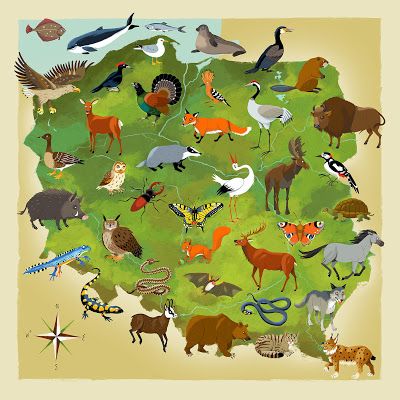 „Tylko raz” – wysłuchanie wiersza Mieczysławy Buczkówny i rozmowa na temat jego treści. „Tylko raz” Mieczysława Buczkówna Chcą żyć jak i ty żyjesz, Wszystkie na świecie zwierzęta – I mrówki, i żaby, i żmije, I pszczoła wiecznie zajęta. I paź królowej – motyl Niech fruwa tęczowozłoty, I ślimak środkiem dróżki Niech pełznie, wystawia różki…Przypatrz się z bliska dżdżownicy, Biedronce, jak kropki liczy, Jaskółce, jak gniazdko kleci, Jak pająk rozsnuwa sieci.Niech skacze pasikonik, Niech świerszczyk w trawie dzwoni… Dla nich kwitnie łąka, dla nich rośnie las. Jak i ty – żyją tylko raz. Po przeczytaniu wiersza rodzic prowadzi rozmowę: O jakich zwierzętach jest mowa w wierszu? Gdzie można je spotkać? Co jest ich wspólnym marzeniem? Rodzic porządkując odpowiedź dziecka podkreśla, że niezależnie od gatunku, każdy ma prawo do życia i każdy jest potrzebny, dlatego należy mu się szacunek. „Jaka to nazwa?” – układanie wyrazów z liter. Dziecko pracuje samodzielnie lub z pomocą rodzica. Wybiera litery z Alfabetu. Zadanie polega na ułożeniu jak największej liczby nazw zwierząt. Dzieli zwierzęta na hodowlane i dzikie.  „Jakie to zwierzęta?” – praca plastyczna z kartą z wyprawki nr 52. Wycinanie ilustracji po śladzie, układanie i naklejanie na kartkę. Wspólna rozmowa na temat ilustracji – zwierząt żyjących w polskich lasach. Praca w karcie pracy nr 4 s. 36a – nazywanie zwierząt, dzielenie nazw na głoski, zapisywanie pierwszej i ostatniej litery i s. 36b – pisanie wyrazów po śladzie, odczytywanie prostych wyrazów, nazywanie zwierząt i łączenie ich z odpowiednim wyrazem. Samodzielna praca z Księgą Zabaw s. 78–79 – utrwalenie informacji o zwierzętach, które dziko żyją w Polsce.  Rozmowa na temat parków narodowych w Polsce i ich symboli. Odnajdywanie na mapie symboli parków narodowych. Zabawy w ogrodzie domowym.                                                                 Pozdrawiam – Joanna JezuitReligia:Szczęść Boże. Katecheza 45. Temat: Idzie Jezus razem z nami, w procesji Go uwielbiamy. Ćwiczenia str. 94 i 95. Pokolorować proszę rysunki, podaję link do prezentacji: https://view.genial.ly/5edf3a1efecd2e0dafa66b14/presentation-boze-cialo                                                                     Siostra Agnieszka